ПАСПОРТ СТАРТАП-ПРОЕКТАНаименование образовательной организации высшего образования (Получателя гранта)ФГБОУ ВО "Псковский государственный университет"Карточка ВУЗа (по ИНН)6027138617Регион ВУЗа60Наименование акселерационной программыАкселератор ПсковГУДата заключения и номер Договора2023КРАТКАЯ ИНФОРМАЦИЯ О СТАРТАП-ПРОЕКТЕКРАТКАЯ ИНФОРМАЦИЯ О СТАРТАП-ПРОЕКТЕКРАТКАЯ ИНФОРМАЦИЯ О СТАРТАП-ПРОЕКТЕКРАТКАЯ ИНФОРМАЦИЯ О СТАРТАП-ПРОЕКТЕКРАТКАЯ ИНФОРМАЦИЯ О СТАРТАП-ПРОЕКТЕКРАТКАЯ ИНФОРМАЦИЯ О СТАРТАП-ПРОЕКТЕКРАТКАЯ ИНФОРМАЦИЯ О СТАРТАП-ПРОЕКТЕКРАТКАЯ ИНФОРМАЦИЯ О СТАРТАП-ПРОЕКТЕКРАТКАЯ ИНФОРМАЦИЯ О СТАРТАП-ПРОЕКТЕКРАТКАЯ ИНФОРМАЦИЯ О СТАРТАП-ПРОЕКТЕ1Название стартап-проекта*Название стартап-проекта*Название стартап-проекта*Название стартап-проекта*Название стартап-проекта*Название стартап-проекта*«Открытые двери»«Открытые двери»«Открытые двери»«Открытые двери»2Тема стартап-проекта*Указывается тема стартап-проекта в рамках темы акселерационной программы,основанной на Технологических направлениях в соответствии с перечнем критических технологий РФ, Рынках НТИ и Сквозных технологиях.Тема стартап-проекта*Указывается тема стартап-проекта в рамках темы акселерационной программы,основанной на Технологических направлениях в соответствии с перечнем критических технологий РФ, Рынках НТИ и Сквозных технологиях.Тема стартап-проекта*Указывается тема стартап-проекта в рамках темы акселерационной программы,основанной на Технологических направлениях в соответствии с перечнем критических технологий РФ, Рынках НТИ и Сквозных технологиях.Тема стартап-проекта*Указывается тема стартап-проекта в рамках темы акселерационной программы,основанной на Технологических направлениях в соответствии с перечнем критических технологий РФ, Рынках НТИ и Сквозных технологиях.Тема стартап-проекта*Указывается тема стартап-проекта в рамках темы акселерационной программы,основанной на Технологических направлениях в соответствии с перечнем критических технологий РФ, Рынках НТИ и Сквозных технологиях.Тема стартап-проекта*Указывается тема стартап-проекта в рамках темы акселерационной программы,основанной на Технологических направлениях в соответствии с перечнем критических технологий РФ, Рынках НТИ и Сквозных технологиях.Наш продукт помогает решить проблему сложности выбора профессии, дальнейшего учебного учреждения и сдаваемых экзаменов с помощью изменения (улучшения) принципов/процессов работы с профориентацией посредством внедрения практической части и создания уникальных видеороликов для привлечения внимания.Наш продукт помогает решить проблему сложности выбора профессии, дальнейшего учебного учреждения и сдаваемых экзаменов с помощью изменения (улучшения) принципов/процессов работы с профориентацией посредством внедрения практической части и создания уникальных видеороликов для привлечения внимания.Наш продукт помогает решить проблему сложности выбора профессии, дальнейшего учебного учреждения и сдаваемых экзаменов с помощью изменения (улучшения) принципов/процессов работы с профориентацией посредством внедрения практической части и создания уникальных видеороликов для привлечения внимания.Наш продукт помогает решить проблему сложности выбора профессии, дальнейшего учебного учреждения и сдаваемых экзаменов с помощью изменения (улучшения) принципов/процессов работы с профориентацией посредством внедрения практической части и создания уникальных видеороликов для привлечения внимания.3Технологическое направление всоответствии с перечнем критических технологий РФ*Технологическое направление всоответствии с перечнем критических технологий РФ*Технологическое направление всоответствии с перечнем критических технологий РФ*Технологическое направление всоответствии с перечнем критических технологий РФ*Технологическое направление всоответствии с перечнем критических технологий РФ*Технологическое направление всоответствии с перечнем критических технологий РФ*Технологии доступа к широкополосным мультимедийным услугамТехнологии доступа к широкополосным мультимедийным услугамТехнологии доступа к широкополосным мультимедийным услугамТехнологии доступа к широкополосным мультимедийным услугам4Рынок НТИРынок НТИРынок НТИРынок НТИРынок НТИРынок НТИEduNet— рынок продуктов и сервисов, которые вовлекают человека в развитие и реализацию своего потенциала. EduNet— рынок продуктов и сервисов, которые вовлекают человека в развитие и реализацию своего потенциала. EduNet— рынок продуктов и сервисов, которые вовлекают человека в развитие и реализацию своего потенциала. EduNet— рынок продуктов и сервисов, которые вовлекают человека в развитие и реализацию своего потенциала. ИНФОРМАЦИЯ О ЛИДЕРЕ И УЧАСТНИКАХ СТАРТАП-ПРОЕКТАИНФОРМАЦИЯ О ЛИДЕРЕ И УЧАСТНИКАХ СТАРТАП-ПРОЕКТАИНФОРМАЦИЯ О ЛИДЕРЕ И УЧАСТНИКАХ СТАРТАП-ПРОЕКТАИНФОРМАЦИЯ О ЛИДЕРЕ И УЧАСТНИКАХ СТАРТАП-ПРОЕКТАИНФОРМАЦИЯ О ЛИДЕРЕ И УЧАСТНИКАХ СТАРТАП-ПРОЕКТАИНФОРМАЦИЯ О ЛИДЕРЕ И УЧАСТНИКАХ СТАРТАП-ПРОЕКТАИНФОРМАЦИЯ О ЛИДЕРЕ И УЧАСТНИКАХ СТАРТАП-ПРОЕКТАИНФОРМАЦИЯ О ЛИДЕРЕ И УЧАСТНИКАХ СТАРТАП-ПРОЕКТАИНФОРМАЦИЯ О ЛИДЕРЕ И УЧАСТНИКАХ СТАРТАП-ПРОЕКТАИНФОРМАЦИЯ О ЛИДЕРЕ И УЧАСТНИКАХ СТАРТАП-ПРОЕКТА6Лидер стартап-проекта*Лидер стартап-проекта*Лидер стартап-проекта*Лидер стартап-проекта*Лидер стартап-проекта*Лидер стартап-проекта*Здесь заполняем информацию о капитане команды. UntiID — U1639559Leader ID — 4930796 ФИО Иванов Егор Дмитриевичтелефон 89532397767почта egor.j247@gmail.comЗдесь заполняем информацию о капитане команды. UntiID — U1639559Leader ID — 4930796 ФИО Иванов Егор Дмитриевичтелефон 89532397767почта egor.j247@gmail.comЗдесь заполняем информацию о капитане команды. UntiID — U1639559Leader ID — 4930796 ФИО Иванов Егор Дмитриевичтелефон 89532397767почта egor.j247@gmail.comЗдесь заполняем информацию о капитане команды. UntiID — U1639559Leader ID — 4930796 ФИО Иванов Егор Дмитриевичтелефон 89532397767почта egor.j247@gmail.com7Команда стартап-проекта (участники стартап-проекта, которые работают в рамках акселерационной программы)Команда стартап-проекта (участники стартап-проекта, которые работают в рамках акселерационной программы)Команда стартап-проекта (участники стартап-проекта, которые работают в рамках акселерационной программы)Команда стартап-проекта (участники стартап-проекта, которые работают в рамках акселерационной программы)Команда стартап-проекта (участники стартап-проекта, которые работают в рамках акселерационной программы)Команда стартап-проекта (участники стартап-проекта, которые работают в рамках акселерационной программы)Команда стартап-проекта (участники стартап-проекта, которые работают в рамках акселерационной программы)Команда стартап-проекта (участники стартап-проекта, которые работают в рамках акселерационной программы)Команда стартап-проекта (участники стартап-проекта, которые работают в рамках акселерационной программы)Команда стартап-проекта (участники стартап-проекта, которые работают в рамках акселерационной программы)7№UntiIDLeader IDФИОРоль в проектеРоль в проектеТелефон, почтаДолжность (при наличии)Опыт и квалификация (краткоеописание)71U16395694930814Гуревич Никита ВадимовичАдминистраторАдминистратор+89046380800, gurevich.nik99@mail.ruРазличная проектная деятельность72U16395654242562Фарносова Александра ВасильевнаИзобретательИзобретатель+7 (911) 334-08-17, aleksa_farnosova@bk.ruРазличная проектная деятельность73U16395844930906Столярова Юлия ОлеговнаРеклама/пиарРеклама/пиар+89210047652, stolarovaulia@gmail.comРазличная проектная деятельность4U2778091630933Кириллов Кирилл МихайловичРедакторРедакторРазличная проектная деятельностьПЛАН РЕАЛИЗАЦИИ СТАРТАП-ПРОЕКТАПЛАН РЕАЛИЗАЦИИ СТАРТАП-ПРОЕКТА8Аннотация проекта*Указывается краткая информация (не более 1000 знаков, без пробелов) о стартап-проекте (краткий реферат проекта, детализация отдельных блоков предусмотрена другими разделами Паспорта): цели и задачи проекта, ожидаемые результаты, области применения результатов, потенциальныепотребительские сегментыЦели проекта: изменить принцип/процесс работ с профориентациейЗадачи проекта: развить навыки планирования учёбы, развлечений;определить сферу будущей профессии;найти оптимальный вариант обучения после школы.Ожидаемые результаты: продукт, который помогает школьникам устроится туда, где они действительно смогут реализовать свой потенциалОбласти применения результатов: образовательные учреждения г. Пскова  Потенциальные потребительские сегменты (кто будет покупать): образовательные учреждения г. Пскова Базовая бизнес-идеяБазовая бизнес-идея9Какой продукт (товар/ услуга/ устройство/ ПО/ технология/ процесс и т.д.) будетпродаваться*Указывается максимально понятно и емко информация о продукте, лежащем в основе стартап-проекта, благодаря реализациикоторого планируется получать основной доходНаш продукт помогает решить проблему сложности выбора профессии, дальнейшего учебного учреждения и сдаваемых экзаменов с помощью изменения (улучшения) принципов/процессов работы с профориентацией посредством внедрения практической части и создания уникальных видеороликов для привлечения внимания.10Какую и чью (какого типа потребителей) проблему решает*Указывается максимально и емко информация о проблеме потенциального потребителя,которую (полностью или частично) сможет решить ваш продукт"Открытые двери для будущих студентов" помогает решать школьникам и учителям проблему сложности выбора профессии, дальнейшего учебного учреждения и сдаваемых экзаменов с помощью изменения (улучшения) принципов / процессов работы с профориентацией.11Потенциальные потребительские сегменты*Указывается краткая информация о потенциальных потребителях с указанием их характеристик (детализация предусмотрена в части 3 данной таблицы): для юридических лиц– категория бизнеса, отрасль, и т.д.; для физических лиц – демографические данные, вкусы, уровень образования, уровень потребления и т.д.; географическое расположение потребителей, сектор рынка(B2B, B2C и др.)Родители школьников, которые не определились/не могут определиться со своей будущей профессией/дальнейшим обучением.12На основе какого научно-технического решения и/или результата будет создан продукт (с указанием использования собственных	или	существующих разработок)*Указывается необходимый перечень научно- технических решений с их кратким описаниемдля создания и выпуска на рынок продуктаДля реализации будет использоваться онлайн-платформа (сайт)13Бизнес-модель*Указывается кратко описание способа, который планируется использовать длясоздания ценности и получения прибыли, в том числе, как планируется выстраивать отношения с потребителями ипоставщиками, способы привлеченияфинансовых и иных ресурсов, какие каналы продвижения и сбыта продукта планируется использовать и развивать, и т.д.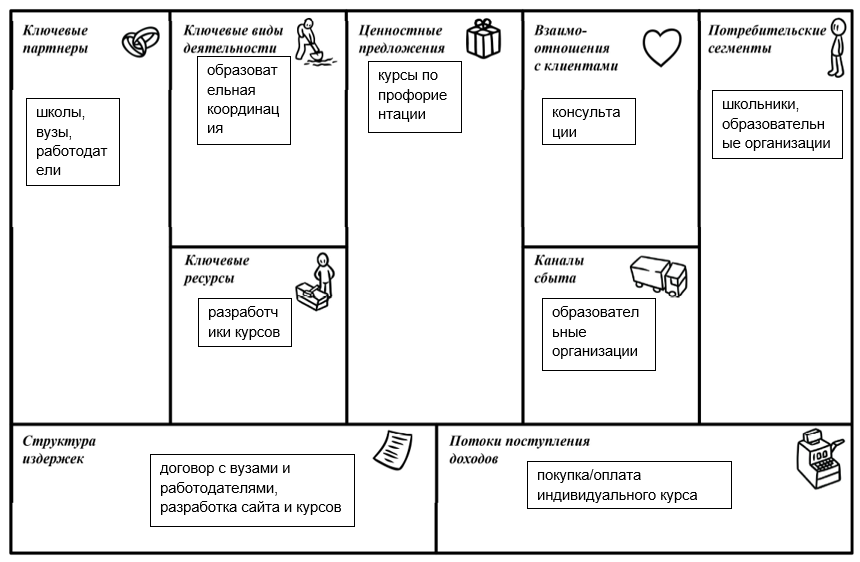 14Основные конкуренты*Кратко указываются основные конкуренты (не менее 5)“Раскрой талант”, “Светлое будущее”, “Навигатор жизни”, “Ключ к успеху”.15Ценностное предложение*Формулируется объяснение, почему клиенты должны вести дела с вами, а не с вашимиконкурентами, и с самого начала делаеточевидными преимущества ваших продуктов или услугНаш продукт помогает решить проблему сложности выбора профессии, дальнейшего учебного учреждения и сдаваемых экзаменов с помощью изменения (улучшения) принципов/процессов работы с профориентацией посредством внедрения практической части и создания уникальных видеороликов для привлечения внимания.16Обоснование реализуемости (устойчивости) бизнеса (конкурентные преимущества (включая наличие уникальных РИД,действующих индустриальных партнеров, доступ к ограниченным ресурсам и т.д.);дефицит, дешевизна, уникальность и т.п.)*Приведите аргументы в пользу реализуемости бизнес-идеи, в чем ее полезность ивостребованность продукта по сравнению с другими продуктами на рынке, чемобосновывается потенциальнаяприбыльность бизнеса, насколько будет бизнес устойчивымНаш проект может быть реализован, потому что он востребован.Наш проект помогает решать школьникам и учителям проблему сложности выбора профессии, дальнейшего учебного учреждения и сдаваемых экзаменов с помощью изменения (улучшения) принципов / процессов работы с профориентацией.Наш проект будет прибыльным, потому что будет практически единственным на рынке.Наш бизнес будет устойчивым, потому что решает очень востребованную проблему как в г. Пскове, так и в России в целом Характеристика будущего продуктаХарактеристика будущего продукта17Основные технические параметры, включая обоснование соответствия идеи/задела тематическому направлению (лоту)*Необходимо привести основные технические параметры продукта, которые обеспечивают их конкурентоспособность и соответствуютвыбранному тематическому направлениюВсе будет осуществлять с помощью интернета иинтернет-ресурсов, в работу будет привлеченопрограммирование18Организационные, производственные и финансовые параметры бизнеса*Приводится видение основателя (-лей)стартапа в части выстраивания внутренних процессов организации бизнеса, включаяпартнерские возможностиОрганизационные параметры включают в себя структуру компании, ее управление, команду и культуру. Это важно для обеспечения эффективной работы и координации всех деятельностей внутри организации. У нас хорошо организованная команда с четкими ролями и ответственностями, что повышает производительность и качество работы. Производственные параметры относятся к процессам предоставления услуг. Это включает в себя выбор технологий, оборудования и методов производства, а также планирование и контроль производственных операций. Мы имеем эффективное управление производством, что помогает снизить затраты, улучшить качество и сократить время доставки услуги клиентам. Финансовые параметры: планирование бюджета, учет и контроль расходов, управление капиталом и привлечение инвестиций. У нас эффективное финансовое управление, которое обеспечивает достаточные ресурсы для развития и инноваций. Партнерские возможности относятся к сотрудничеству с другими организациями или компаниями для достижения общих целей. Это может включать в себя партнерство по производству или сотрудничество в исследованиях и разработках. Партнерство помогает нам расширить рынок, повысить конкурентоспособность и получить доступ к новым ресурсам и возможностям. 19Основные конкурентные преимущества*Необходимо привести описание наиболее значимых качественных и количественных характеристик продукта, которыеобеспечивают конкурентные преимущества в сравнении с существующими аналогами(сравнение по стоимостным, техническимпараметрам и проч.)КОНКУРЕНТНАЯ МАТРИЦА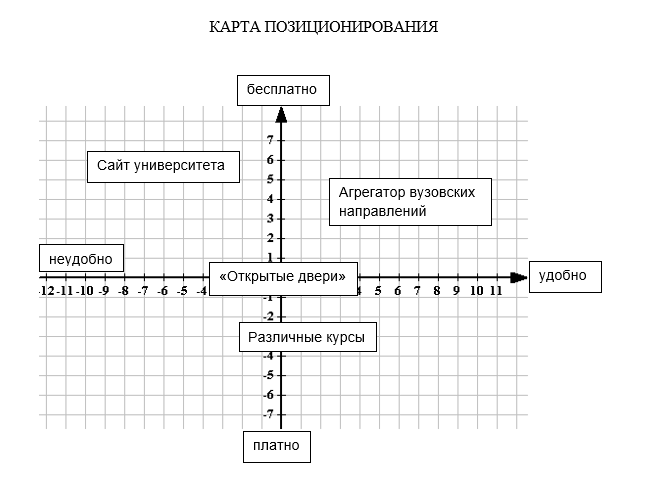 20Научно-техническое решение и/или результаты, необходимые для создания продукции*Нейросеть – это метод в искусственном интеллекте, который учит компьютеры обрабатывать данные таким же способом, как и человеческий мозг. 21«Задел». Уровень готовности продукта TRLНеобходимо указать максимально емко и кратко, насколько проработан стартап- проект по итогам прохожденияакселерационной программы (организационные, кадровые, материальные и др.), позволяющие максимально эффективноразвивать стартап дальшеНа уровне готовности продукта TRL 2 (техническая формулировка) проект достигает следую Определение технических характеристик: На этом этапе определены основные технические описание технологической основы проекта и его целей. Определение ключевых технических задач: Проект определяет ключевые технические задачи могут включать в себя разработку менеджера для бронирования мест на посещение объекта, Определение технологической стратегии: Проект начинает разрабатывать стратегию по испо На уровне TRL 2 проект имеет четко сформулированную техническую концепцию и определ функциональному прототипированию.  22Соответствие проекта научным и(или) научно-техническим приоритетам образовательной организации/региона заявителя/предприятия*Проект "Открытые двери для будущих студентов" становится все более актуальным в свете необходимости помочь школьникам в принятии важного решения о выборе профессии и образовательного учреждения. В условиях быстро меняющегося мира и разнообразия профессиональных возможностей, предоставление информации и поддержка в этом процессе становятся крайне важными для студентов, чтобы они могли сделать осознанный выбор и достичь успехов в своей будущей карьере.23Каналы продвижения будущего продукта*Необходимо указать, какую маркетинговуюстратегию планируется применять, привестикратко аргументы в пользу выбора тех или иных каналов продвиженияКаналы, через которые, в первую очередь, будем привлекать своих клиентов: бесплатные онлайн (тематическая страничка в соцсетях VK и Telegram и отзывами, Авито)бесплатные офлайн (объявления в учебных заведениях)Воронка AAARRR для канала (партнерство со стилистом)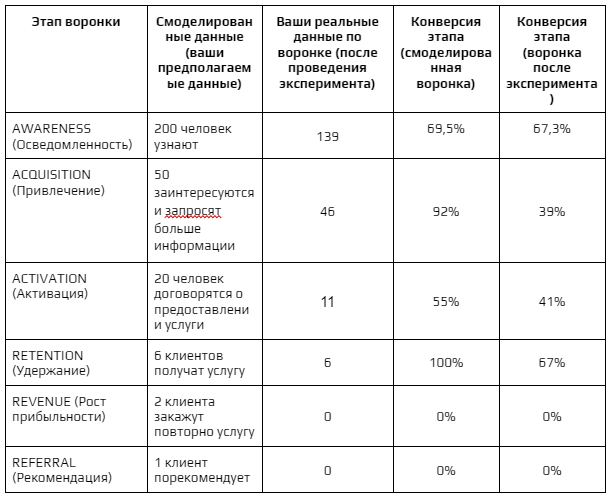 24Каналы сбыта будущего продукта*Указать какие каналы сбыта планируетсяиспользовать для реализации продукта и дать кратко обоснование выбораОбразовательные организацииХарактеристика проблемы,на решение которой направлен стартап-проектХарактеристика проблемы,на решение которой направлен стартап-проект25Описание проблемы*Необходимо детально описать проблему, указанную в пункте 9Наш продукт, "Открытые двери для будущих студентов", призван решить сложности, связанные с выбором профессии, учебного заведения и подготовкой к экзаменам, путем улучшения процессов работы с профориентацией. Мы предлагаем революционный подход, включающий в себя внедрение практической составляющей и создание уникальных видеороликов для привлечения внимания студентов и помощи им в принятии осознанного решения.

Суть нашего продукта заключается в том, чтобы предоставить школьникам и учителям реальные возможности для изучения различных профессий и учебных заведений. Мы создаем практическую составляющую, которая позволяет студентам познакомиться с различными профессиями, проводить экскурсии в учебные заведения и участвовать в практических мастер-классах. Кроме того, мы разрабатываем уникальные видеоролики, которые помогают привлечь и удержать внимание студентов, предоставляя им информацию о различных карьерных возможностях.

Важность нашего продукта заключается в том, что он поможет школьникам сделать осознанный выбор профессии и учебного заведения, исходя из их интересов, способностей и целей. Мы предоставляем им реальную информацию, опыт и практические навыки, которые не только помогут им в выборе, но и подготовят их к будущей карьере. Наш продукт также помогает учителям улучшить процесс преподавания и ориентации, предоставляя им новые инструменты и ресурсы для работы с учениками. В итоге, наш продукт способствует более эффективному процессу профориентации и повышению успехов школьников в будущей карьере.26Какая часть проблемы решается (может быть решена) *Необходимо детально раскрыть вопрос, поставленный в пункте 10, описав, какаячасть проблемы или вся проблема решается спомощью стартап-проектаПроект "Открытые двери для будущих студентов" стремится улучшить процесс профориентации, чтобы помочь школьникам и учителям преодолеть сложности выбора будущей профессии, учебного заведения и подготовки к экзаменам.27«Держатель» проблемы, его мотивации и возможности решения проблемы с использованием продукции*Необходимо детально описать взаимосвязь между выявленной проблемой и потенциальным потребителем (см. пункты 9,10 и 24)Использование курсов поможет образовательным организациям обеспечивать более перспективную и подходящую профессию учащимся на основе их интересов.28Каким способом будет решена проблема*Необходимо описать детально, как именно ваши товары и услуги помогут потребителямсправляться с проблемойС помощью проекта «Открытые двери» школьник сможет получить комплексную информацию на основе сдаваемых экзаменов и личных навыках/увлечениях о возможных вакансиях/направлениях, которые его могут заинтересовать.  29Оценка потенциала «рынка» и рентабельности бизнеса*Необходимо привести кратко обоснование сегмента и доли рынка, потенциальныевозможности для масштабирования бизнеса, а также детально раскрыть информацию,указанную в пункте 7.TAM (Общий объем целевого рынка) = 700 тыс. чел = 3,5 ~ млн. руб.SAM (доступный объем рынка) = 10 тыс. чел ~ 500 тыс. руб.PAM (Потенциальный объем рынка) = 18,8 млн. чел * 500 руб. ~ 9,4 млрд. руб.SOM (реально достижимый объем рынка) = 200 чел ~ 200 тыс. руб.Наш бизнес имеет потенциал развития. Т.к он направлен на улучшение определения профориентационной деятельности учащихся. В нём можно купить курсы для посещения объектов с опред.профессией, курсы по профессиям будущего Псковской области и др. Также у нас будут не только индивидуальные курсы, но и групповые.Размер сегмента= 10 тыс. чел Частота потребления= 1 разСредняя стоимость= 1000 руб.Емкость рынка= 1 млн. руб.